РГР-3. Проекционное черчениеЗадание к РГР – 3. Построить по заданному образцу необходимые виды, разрезы, сечения деталей цилиндрической или призматической и шарообразной форм с отверстиями сложной формы и срезом под углом. Варианты индивидуальных заданий к РГР-3Вариант 1Вариант 1Вариант 1Вариант 1Вариант 1Вариант 1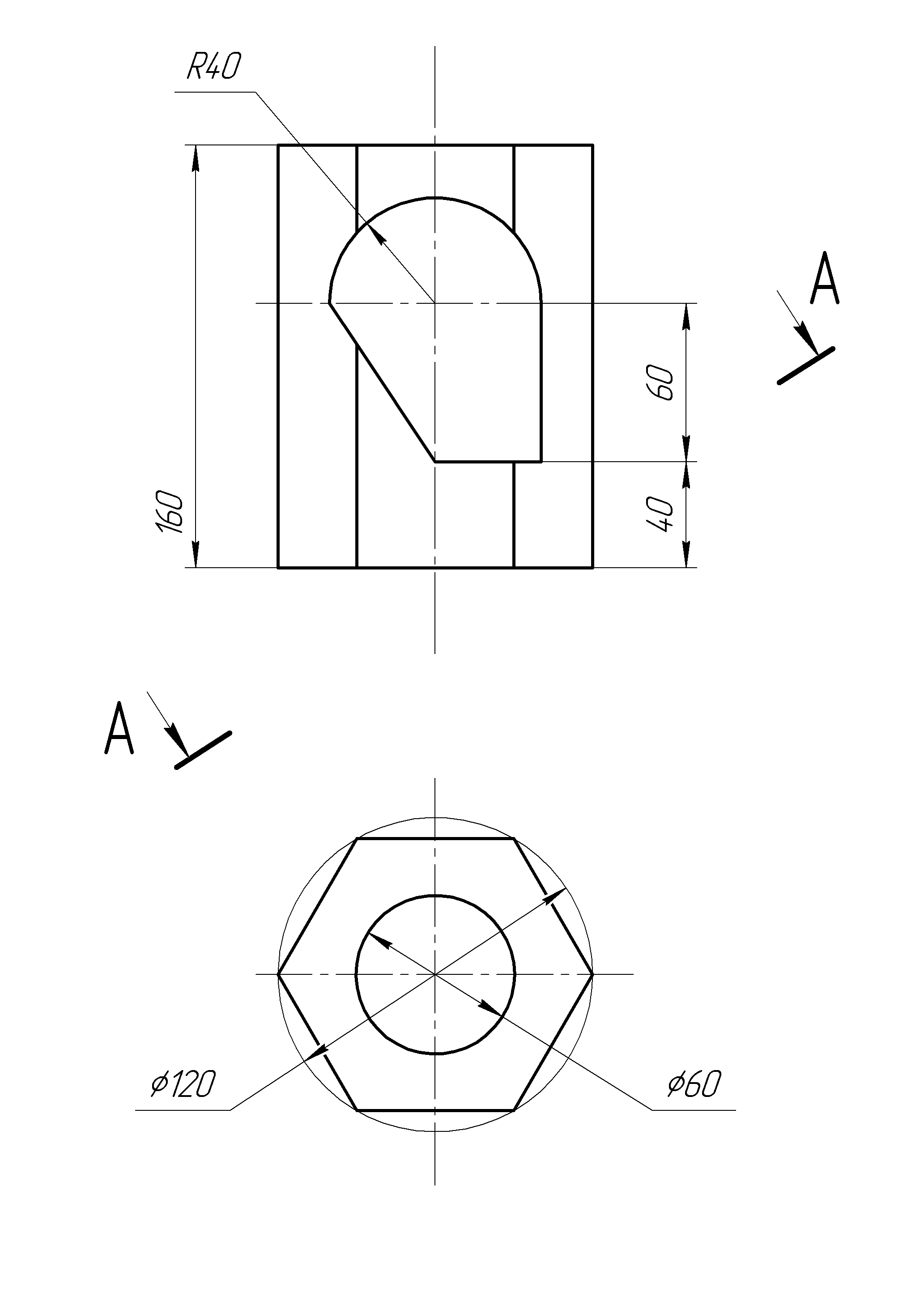 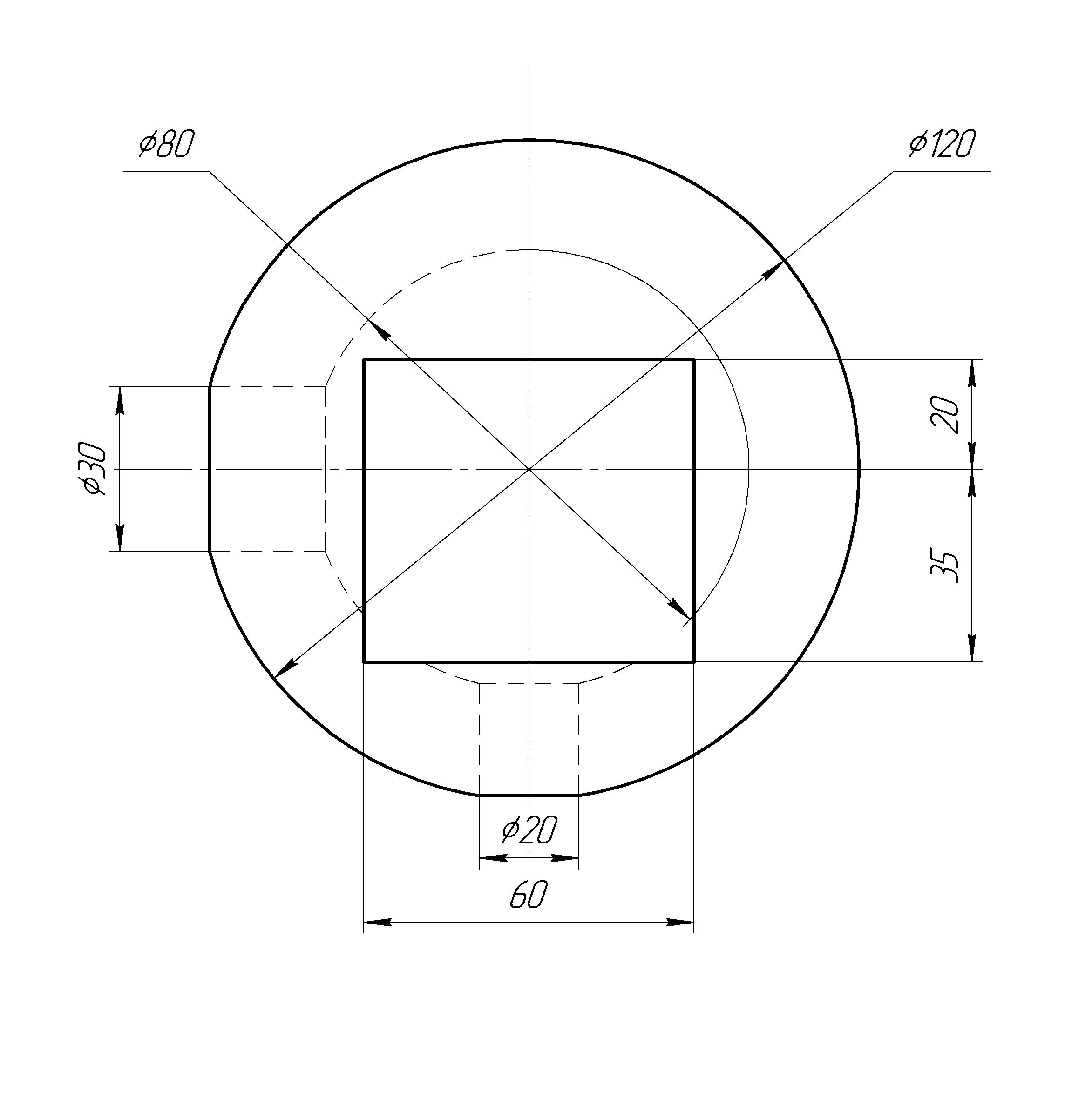 Вариант 2Вариант 2Вариант 2Вариант 2Вариант 2Вариант 2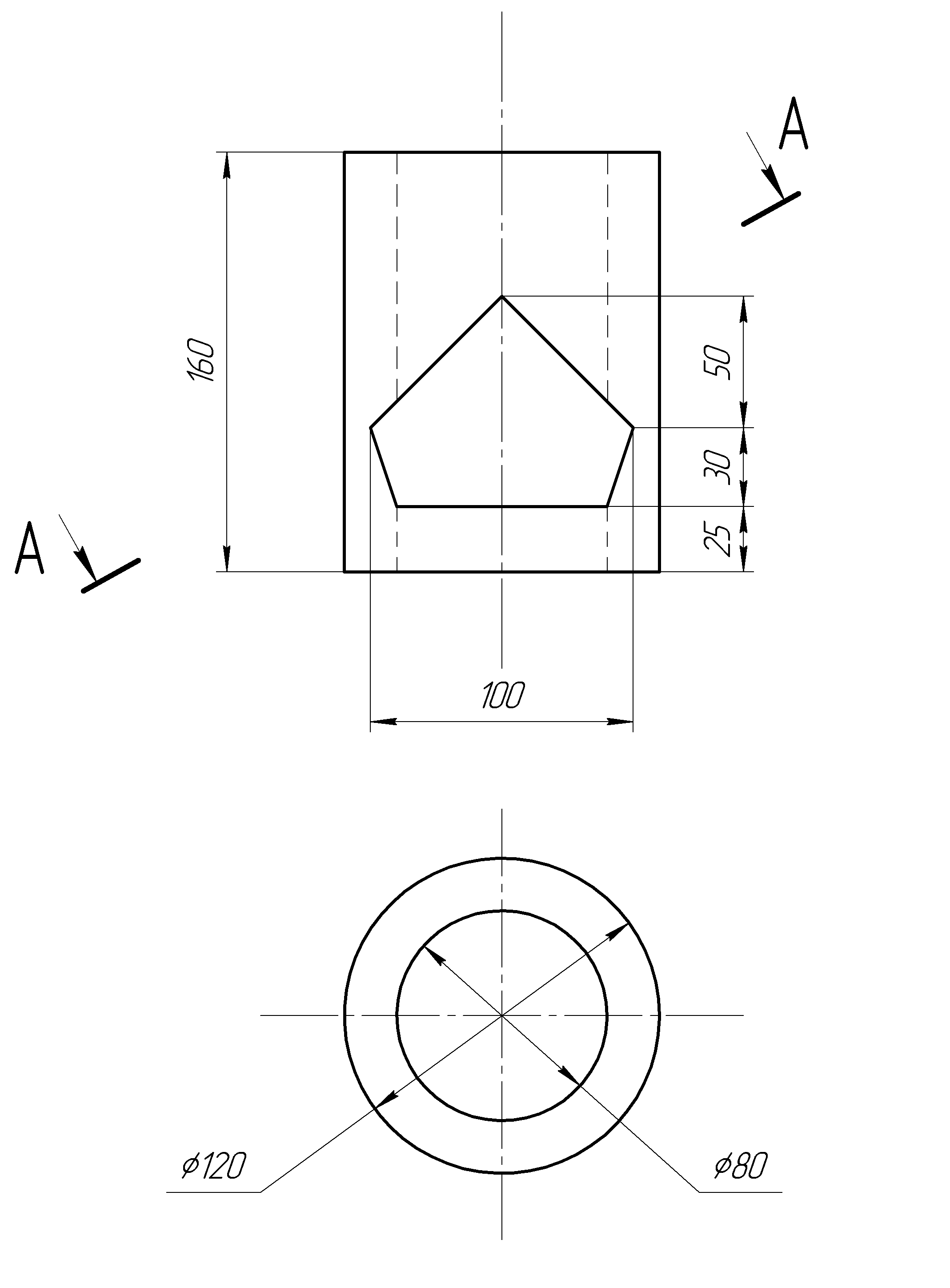 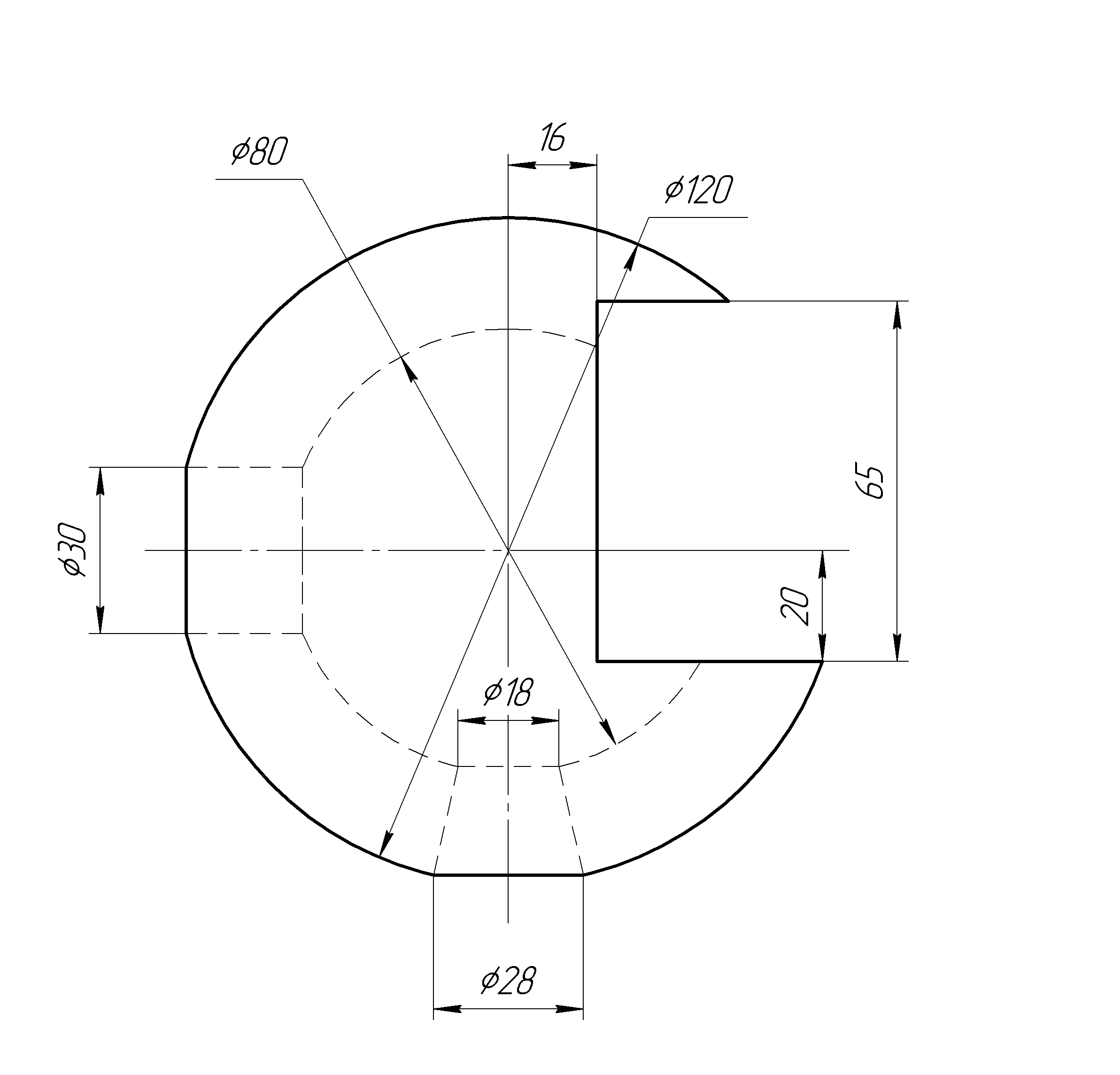 Вариант 3Вариант 3Вариант 3Вариант 3Вариант 3Вариант 3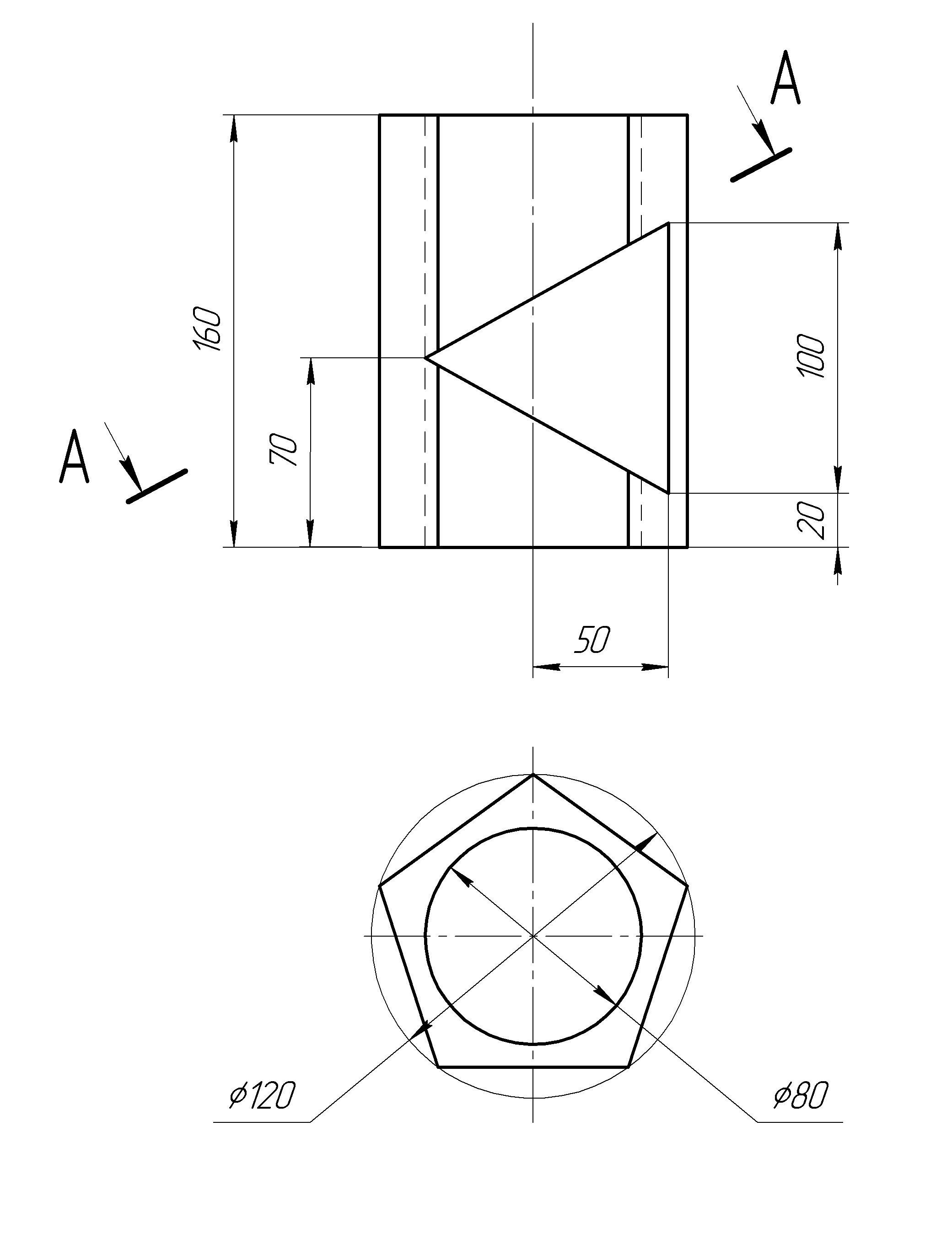 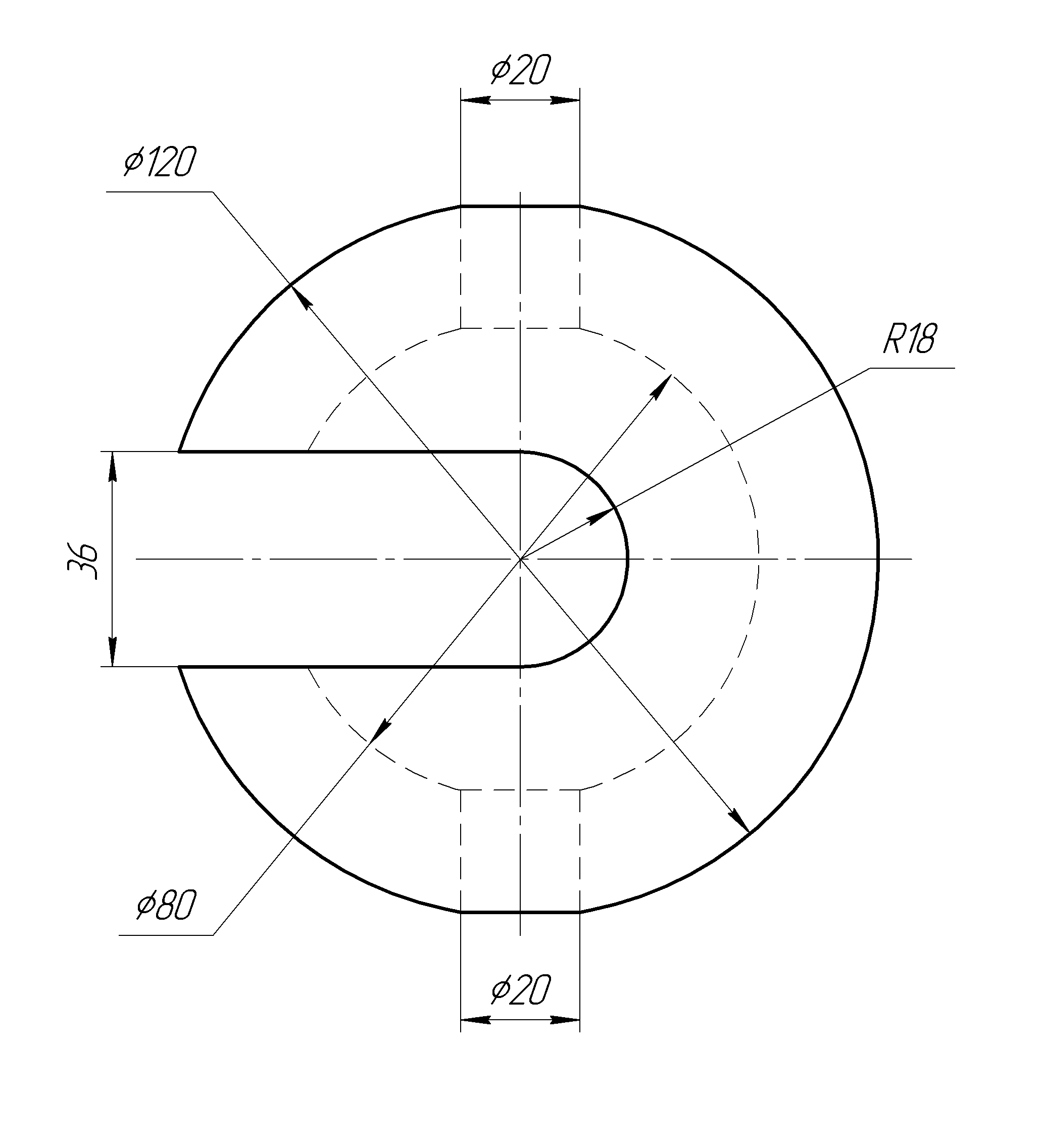 Вариант 4Вариант 4Вариант 4Вариант 4Вариант 4Вариант 4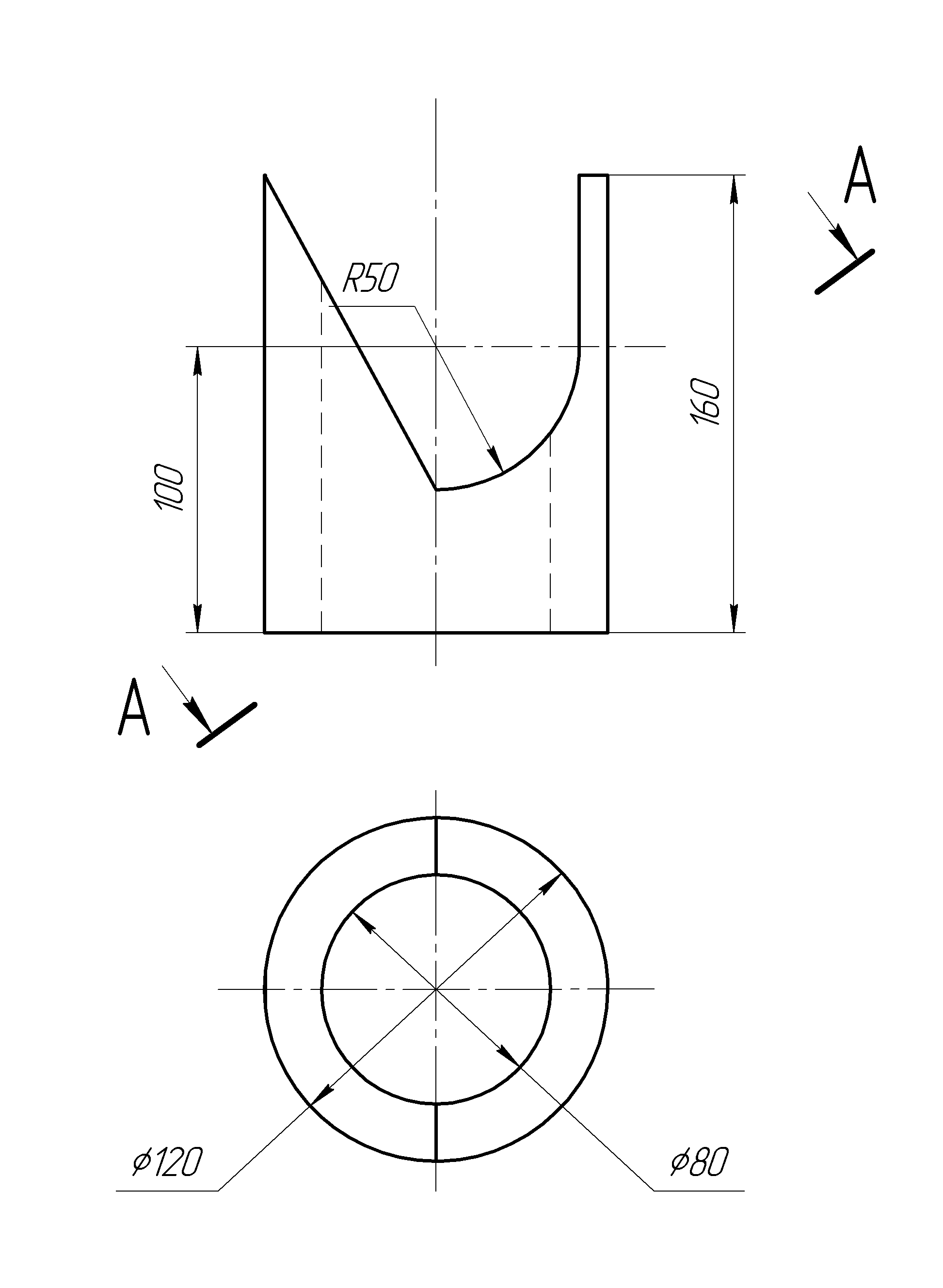 Вариант 5Вариант 5Вариант 5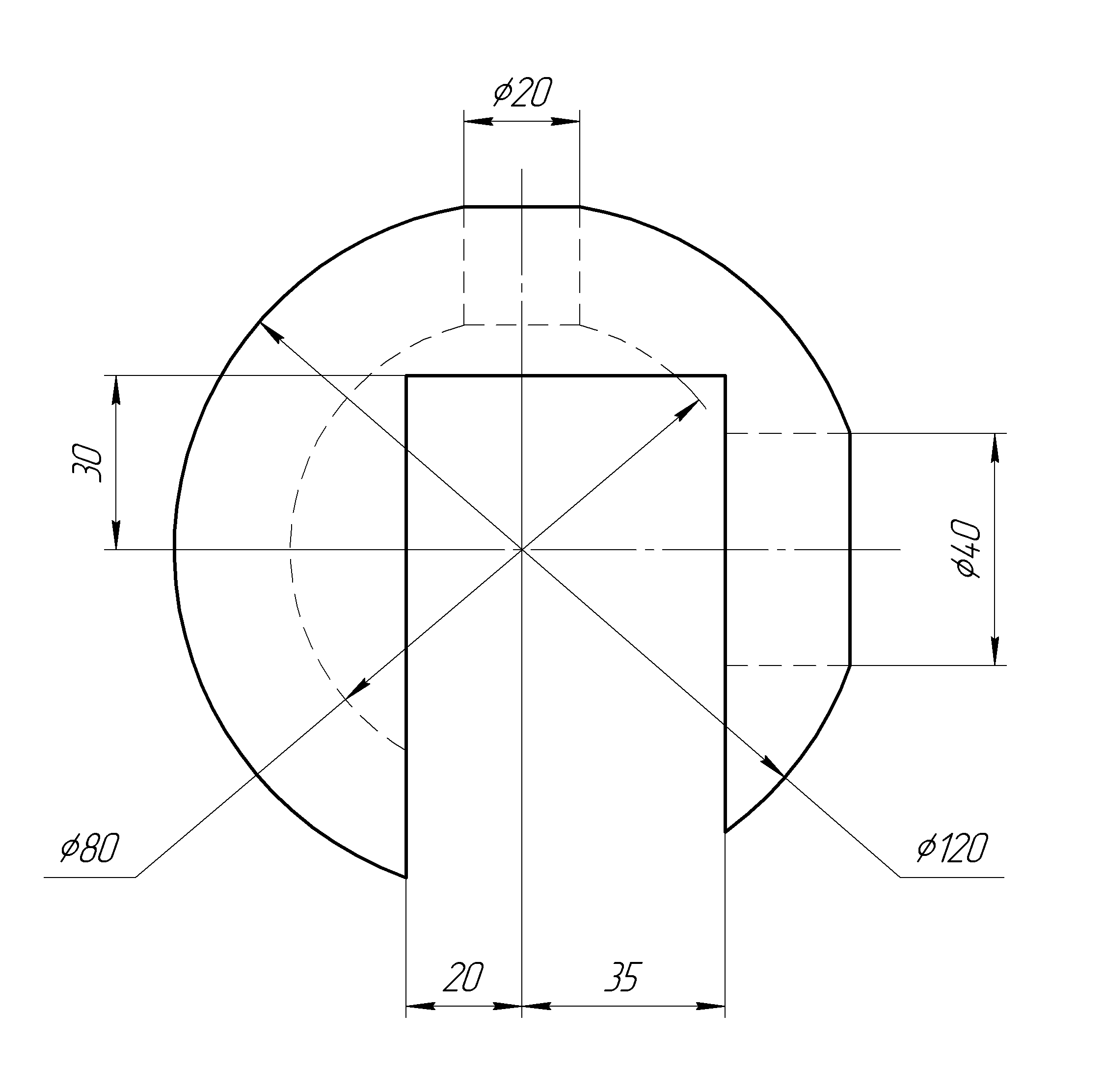 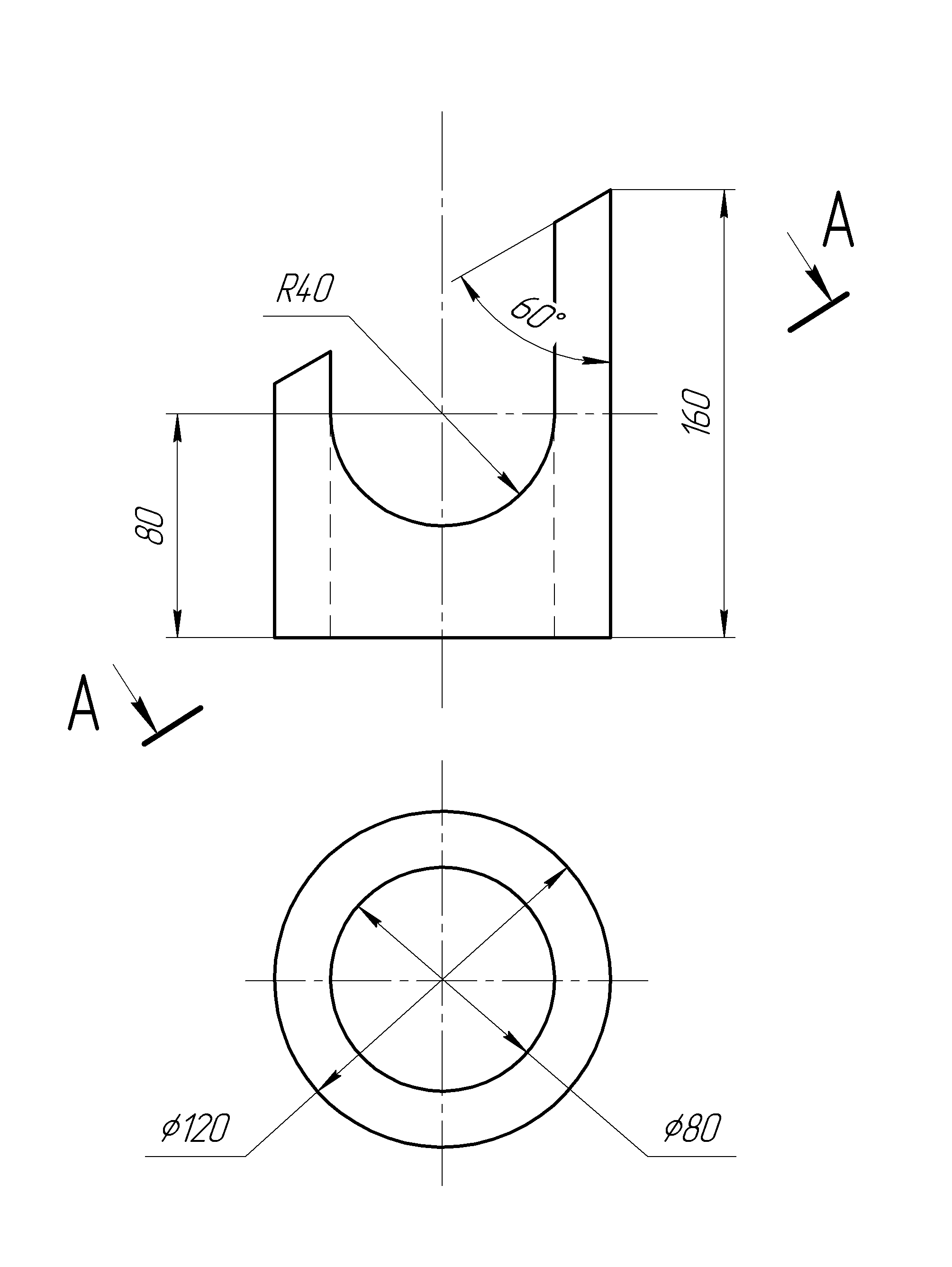 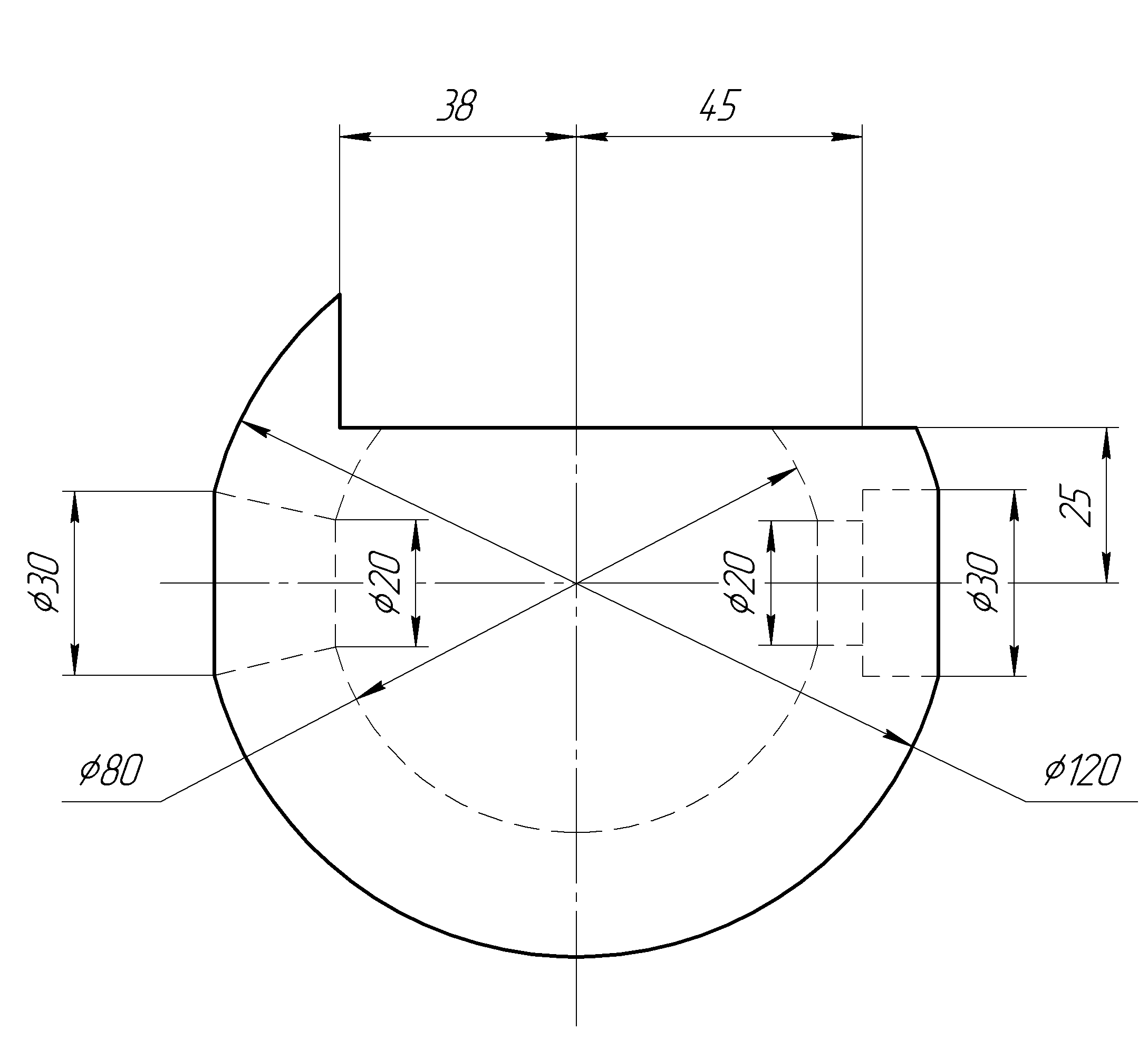 Вариант 6Вариант 6Вариант 6Вариант 6Вариант 6Вариант 6Вариант 7Вариант 7Вариант 7Вариант 7Вариант 7Вариант 7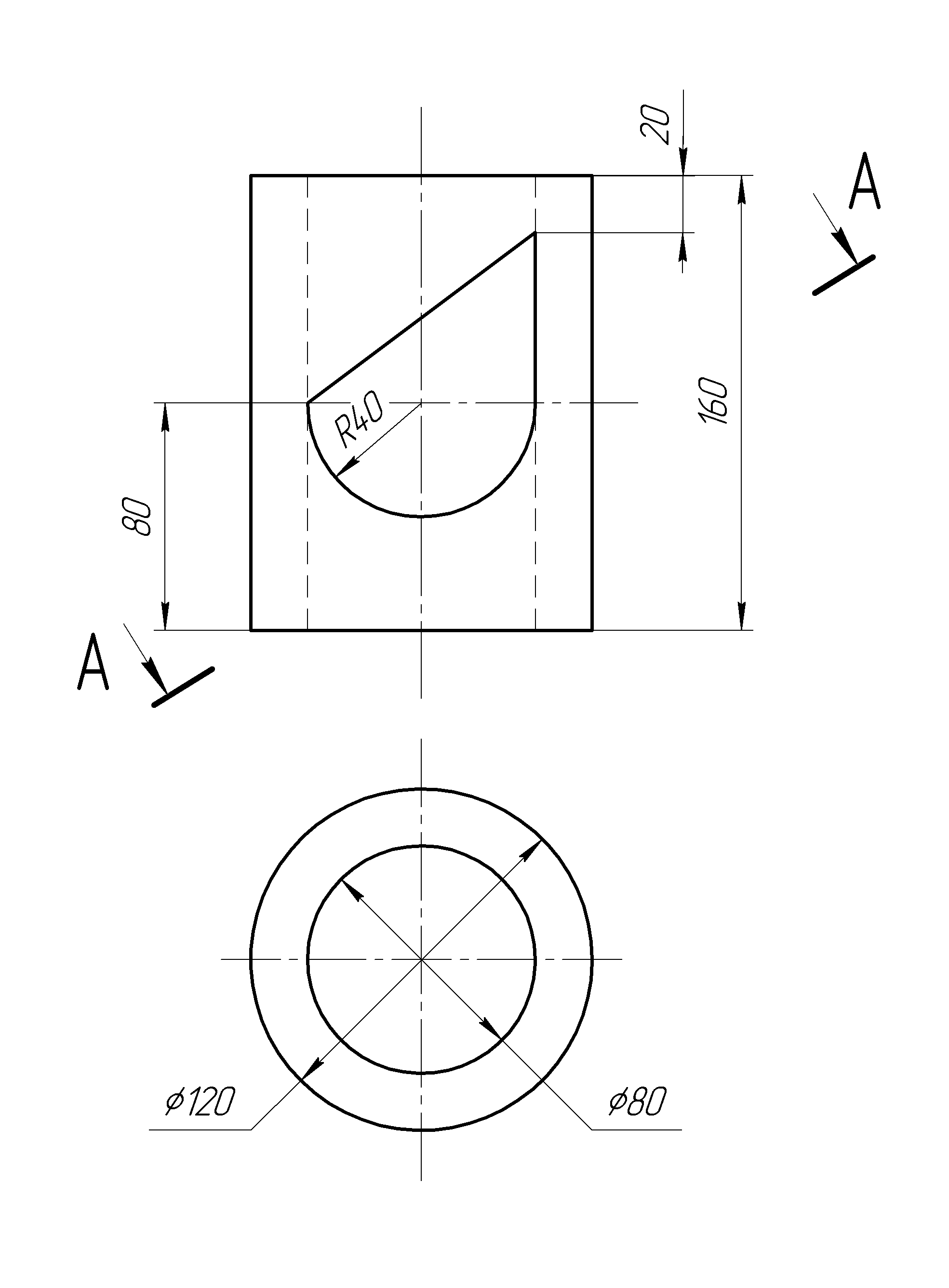 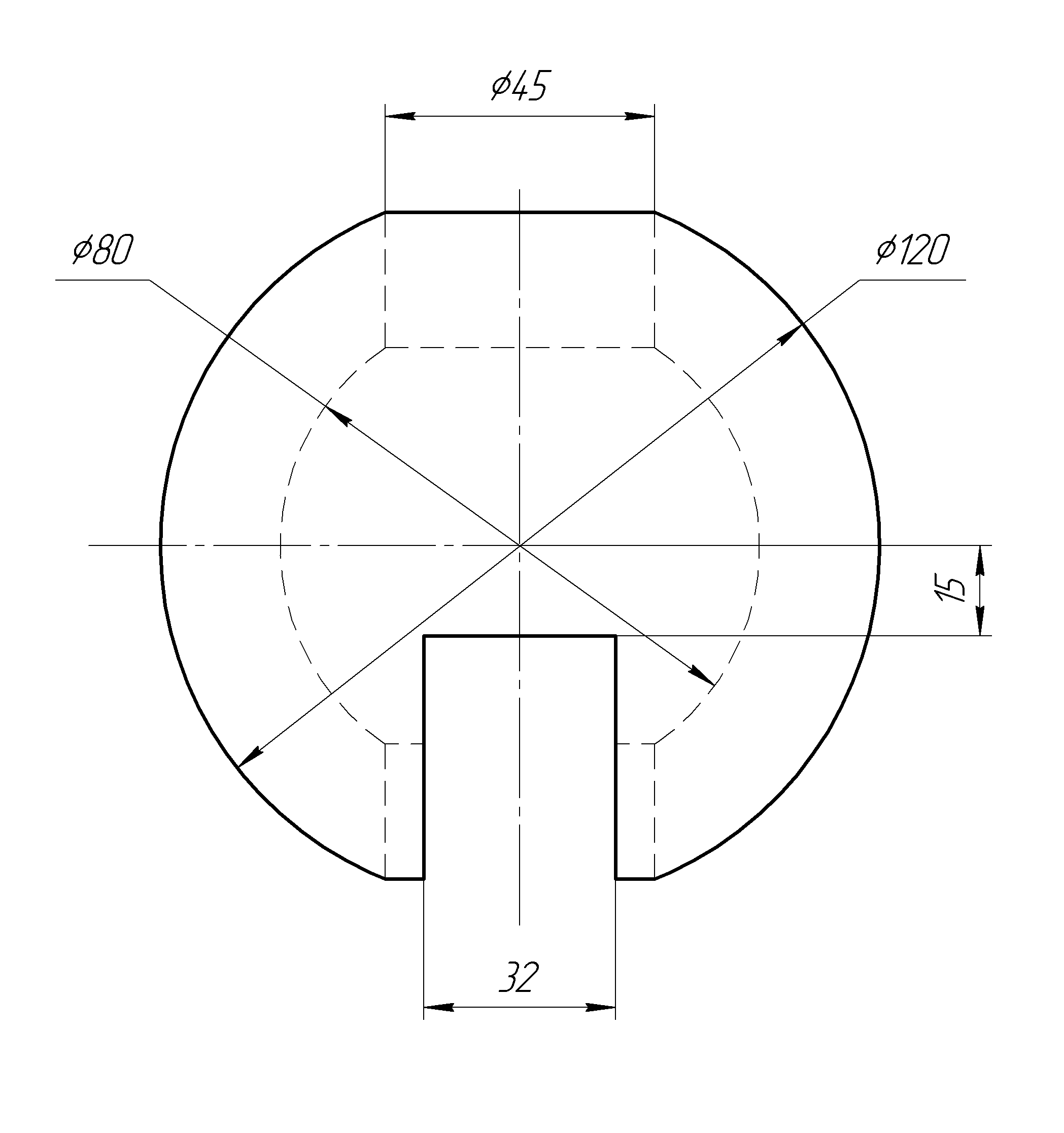 Вариант 8Вариант 8Вариант 8Вариант 8Вариант 8Вариант 8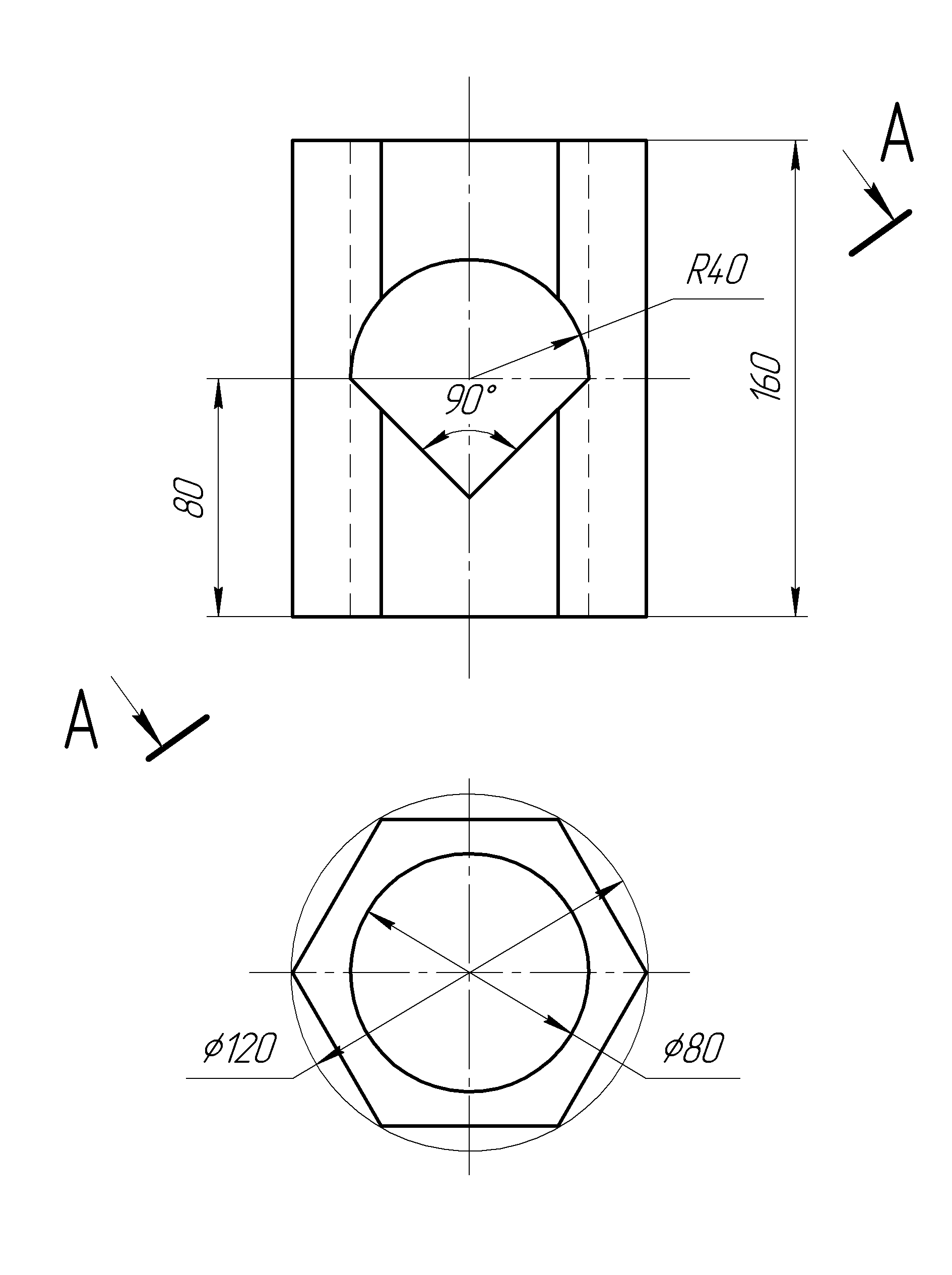 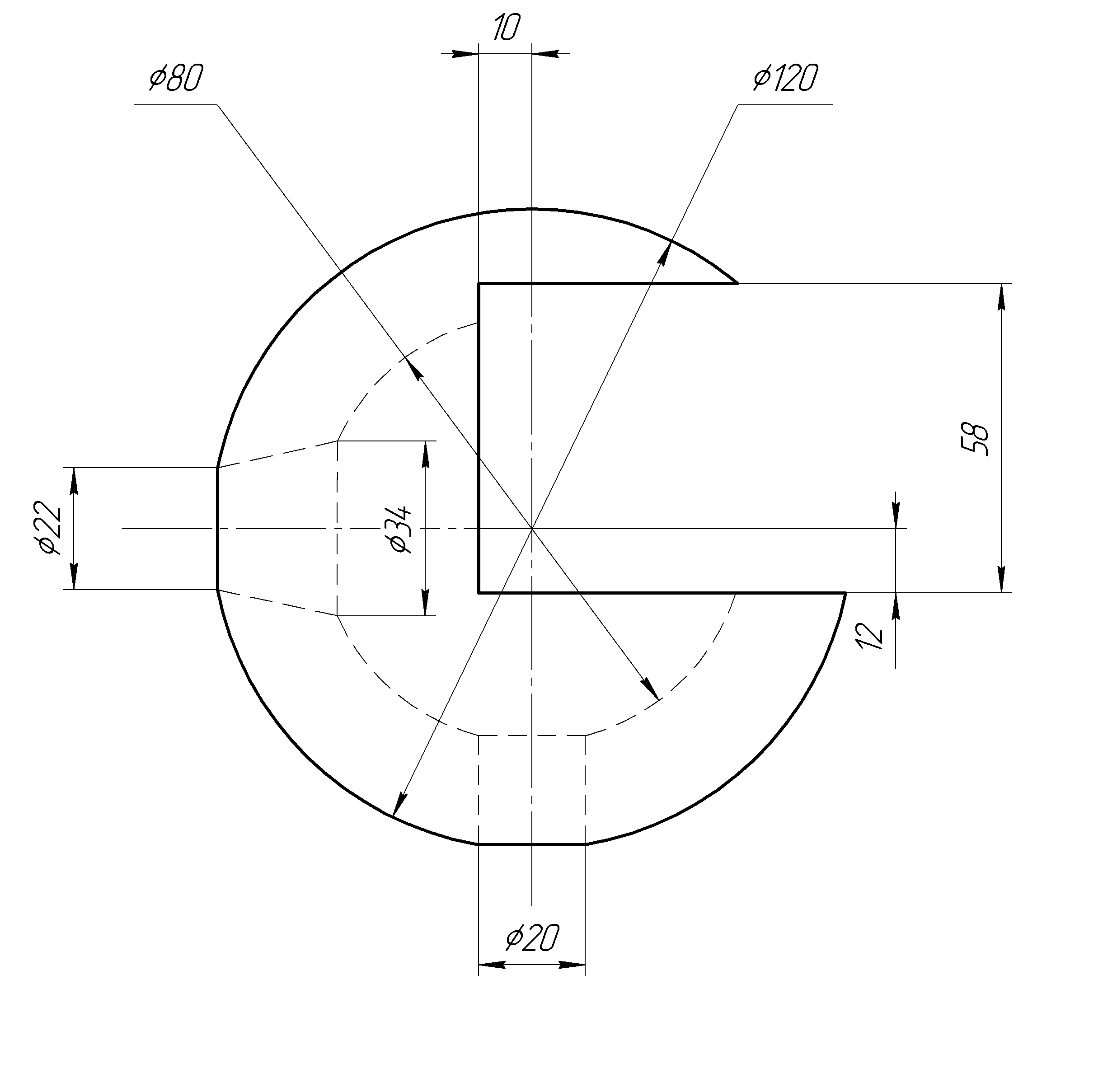 Вариант 9Вариант 9Вариант 9Вариант 9Вариант 9Вариант 9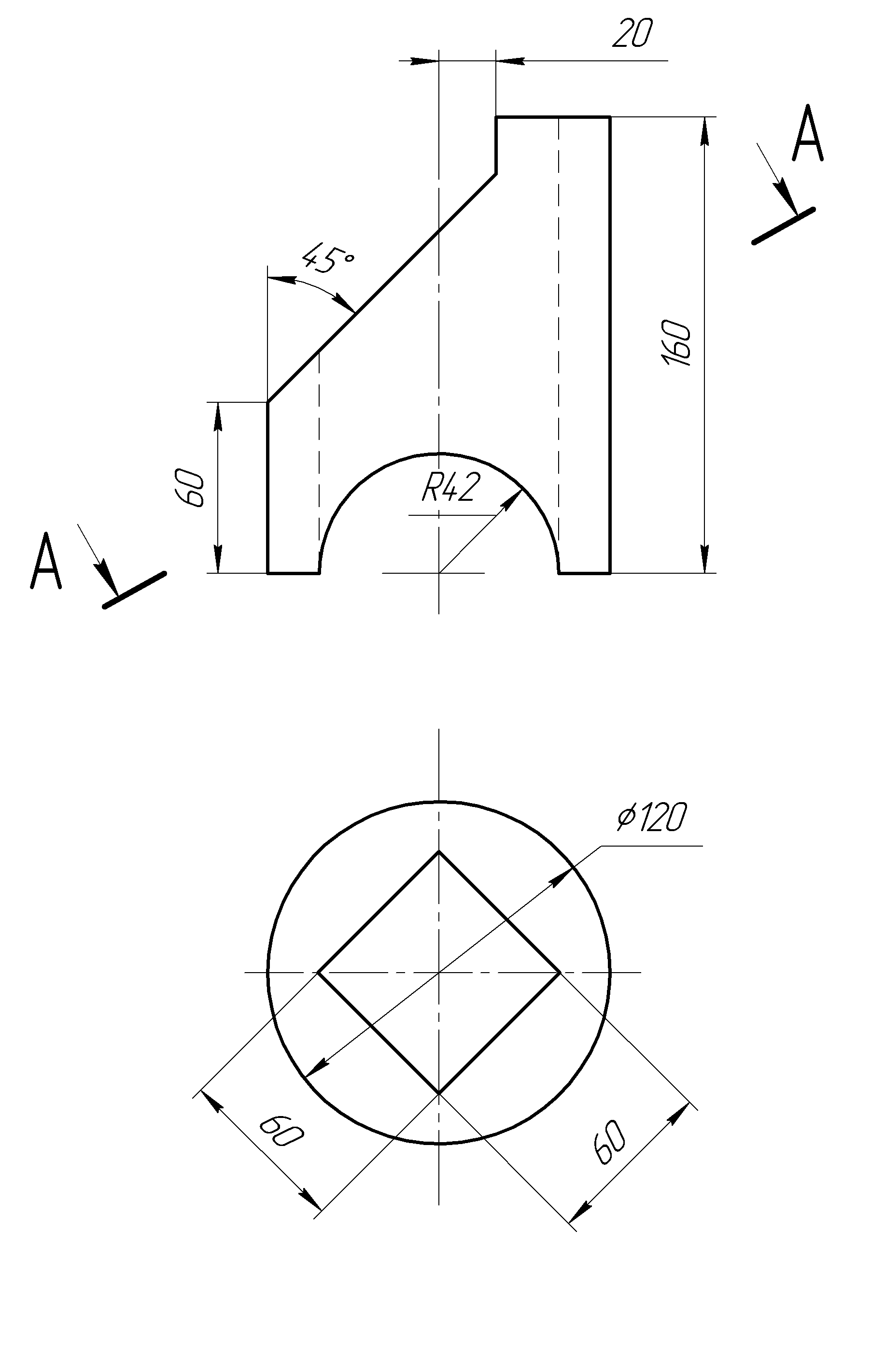 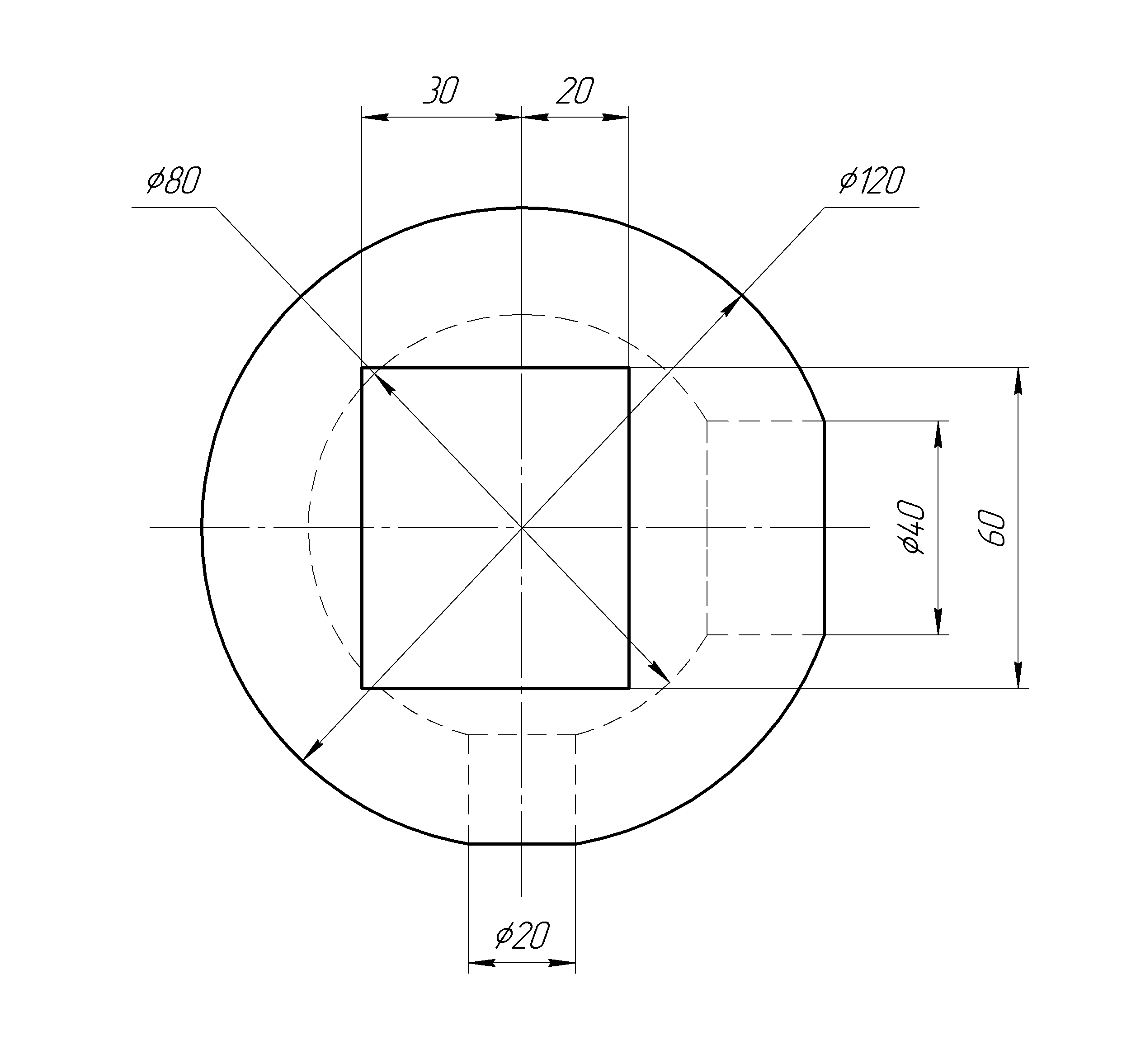 Вариант 10Вариант 10Вариант 10Вариант 10Вариант 10Вариант 10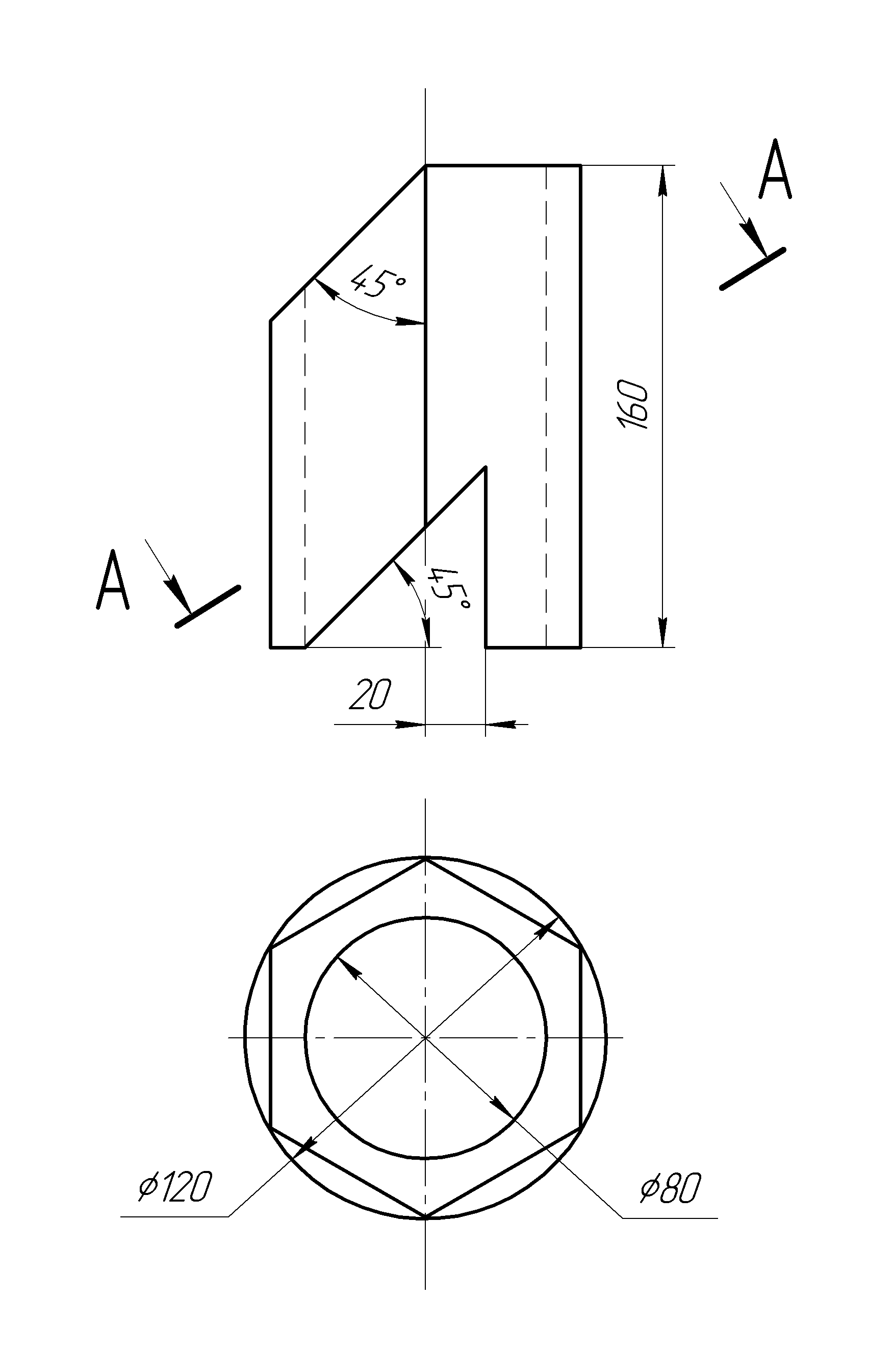 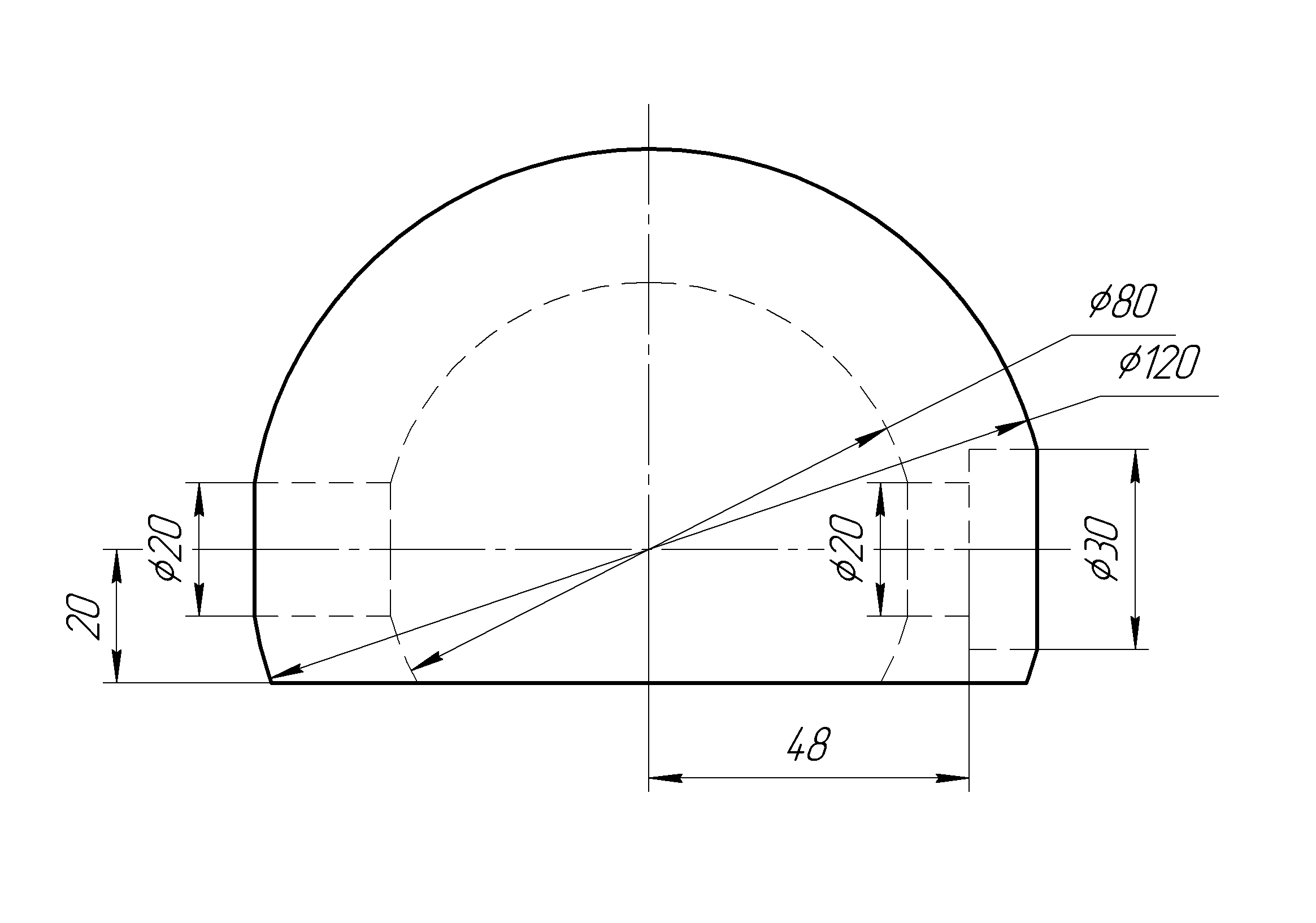 